“To strengthen Montgomery County’s commitment to our youth and families by reducing substance abuse, creating safe communities, and promoting health and wellness through collaborative community actions and education.”
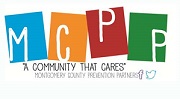 MCPP Minutes: August 21, 2018TopicActions/DecisionsIntroductions & AnnouncementsNicole Campbell, MCDSSMCDSS has accepted centralized intake which means all reports of child abuse/neglect are now given through the State Hotline: 1 (800) 552-7096We are continuing the REAL parenting class in conjunction with NRVCS. Topics covered include: appropriate discipline, child development, substance use, healthy relationships, effects of trauma on children and internet safety.It is open discussion and meant to allow our clients to process their needs/strengths in a group setting; intended to provide practical solutions.VDSS MCDSS Statistics sent with minutes. Doug Perry, Urgent Love InitiativeNeeds a community champion for the Urgent Love website, will likely link to NRVCS/MCPP page for universal prevention resources and best practices. 
The CEO of CVS responded to drop box request by putting some drop boxes in pharmacies, and some drug lock boxes have been sent to law enforcement.Urgent Love website: https://www.urgentlove.org/ Check out: http://www.countyhealthrankings.org/ (good source for county level data) Membership surveyComplete before September meeting, will be used to develop membership agreement (sent with minutes)Email completed survey to ndeleeuw@nrvcs.org or montcopreventionpartners@gmail.com Logic Model WorkgroupsTimeline for logic model development: August: structure groups September: begin community assessment, narrow to 2 topics and provide baseline dataOctober: identify local conditions, complete community assessmentNovember: begin logic modelDecember: complete logic modelJanuary: begin implementation of evidence-based strategiesCommunity assessmentCADCA template for community assessment sent with minutesCoalition members will collaborate to develop a comprehensive community assessment to guide prevention efforts in Montgomery County (will include data for Blacksburg, Christiansburg, Shawsville, Riner, etc.)If you have data you believe should be included please send to ndeleeuw@nrvcs.org or montcopreventionpartners@gmail.comDiscussion will continue at September meetingWilderness Trail, September 15th Members decided against attending Wilderness TrailSA/MH WorkgroupsMembers broke into groups (Substance Abuse/Mental Health) to begin planningPlease pick which group you are interested in joining and email to ndeleeuw@nrvcs.org or montcopreventionpartners@gmail.com before September meetingThank you!Next meeting: September 18th – Speaker: Lynn Baluh, LGHMNext meeting: September 18th – Speaker: Lynn Baluh, LGHM